Решение № 67 от 30 июня 2015 г. Об избрании заместителя Председателя Совета депутатов муниципального округа Головинский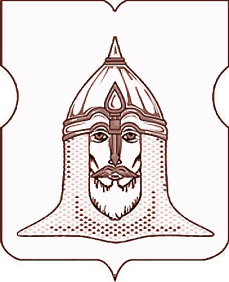 СОВЕТ ДЕПУТАТОВМУНИЦИПАЛЬНОГО ОКРУГА ГОЛОВИНСКИЙРЕШЕНИЕ 30.06.2015года  № 67Об избрании заместителя Председателя Совета депутатов муниципального округа ГоловинскийСогласно части 9 статьи 12 Закона города Москвы от 6 ноября 2002 N 56 "Об организации местного самоуправления в городе Москве", части 7 статьи 15, статьи 15.1 Устава муниципального округа Головинский, статье 5 Регламента Совета депутатов муниципального округа Головинский,  Советом депутатов принято решение: 1.            Избрать заместителем Председателя Совета депутатов муниципального округа Головинский Мемухину Валентину Григорьевну на непостоянной основе на срок полномочий Совета депутатов муниципального округа Головинский.
2.            Решение Совета депутатов муниципального округа Головинский от 24 апреля 2014 года № 43 «Об избрании заместителя Председателя Совета депутатов муниципального округа Головинский» признать утратившим силу.
3.            Администрации муниципального округа Головинский разместить настоящее решение на официальном сайте органов местного самоуправления муниципального округа Головинский www.nashe-golovino.ru.
4.            Настоящее решение вступает в силу со дня его принятия.
5.            Контроль исполнения настоящего решения возложить на главу муниципального округа Головинский Архипцову Н.В. и председателя Регламентной комиссии - депутата Сердцева А.И.Главамуниципального округа Головинский                                                     Н.В. Архипцова